Mitigating Circumstances Panel Outcome Record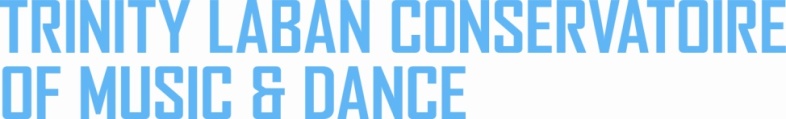 Registry use:Student name:			__________________________________________________Date MC Form received:	__________________________________________________Nature of circumstances:  Illness or injury	  Bereavement	  Personal/psychological  Other (specify)	__________________________________________________Independent documentary evidence attached?	  Yes	  NoWhere ‘No’ the claim will be returned to the student without proceeding to a Panel meetingPanel use:Check List (definition and conditions) – Is the Panel satisfied that the circumstances:1 significantly disrupted (or will disrupt) assessment performance?		  Yes     No2 were unforeseeable and unavoidable?					  Yes     No3 were/are directly related to the timing of an assessment(s)? 		  Yes     No4 are substantiated by independent documentary evidence? 		  Yes     NoIf ‘No’ to any the claim will be rejected; students will be notified of the reasons for rejectionPanel recommendations:Validity of claim?					  Accepted		  RejectedWhere ‘Rejected’ reasons for rejection:Recommendation to Assessment Board:						(tick)1.	Extension (late submission) for an uncapped (1st attempt) mark		By (date)_____________________________________	2.	Extension (late submission) for a capped mark (resits only)			By (date)_____________________________________3.	Deferral of assessment (date to be confirmed by Assessment Board)		4.	Condonement of Absence (Professional Conduct)				5.	Interruption of programme of study											Additional Comments:Authorised by:MCP Chair:							Date:MCP Secretary:						Date: